Муниципальное бюджетное дошкольное образовательное учреждение«Детский сад с приоритетным осуществлением физического направления развития воспитанников № 383 г. Челябинска»Давайте познакомимся: ФГОС в ДОУПриказ Министерства образования и науки Российской Федерации от 17 октября 2013 г. № 1155 г.Москва«Об утверждении федерального государственного образовательного стандарта дошкольного образования» Настоящий приказ вступил в силу с 01.01.2014г.Автор: Костина Анна Викторовна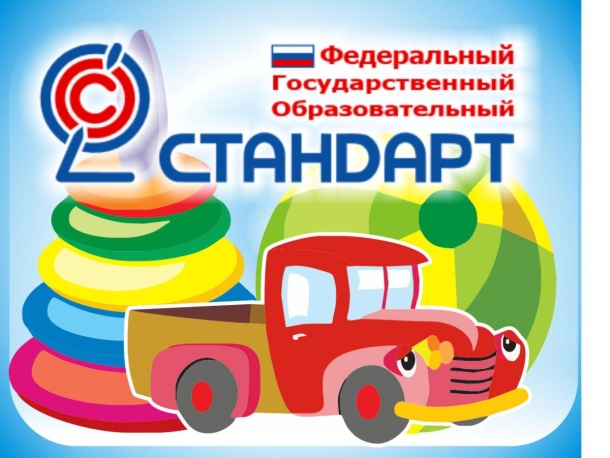 воспитатель высшей квалификационной категорииМБДОУ «ДС № 383 г. Челябинска»Что такое ФГОС ДО?ФГОС - это Федеральный государственный образовательный стандарт.Образовательный стандарт устанавливает ряд требований к содержанию, структуре и условиям образования детей на разных ступенях обучения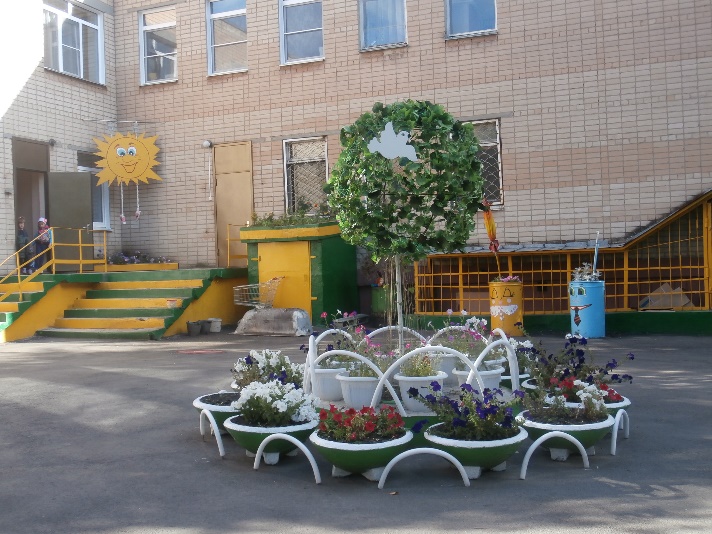 С официальным приказом о введении в действие ФГОС ДО и текстом Стандарта можно познакомиться по ссылке: http://www.rg.ru/2013/11/25/doshk-standart-dok.htmlС введением ФГОС ДО:Дошкольное образование впервые стало первой ступенью общего образования;Признана значимость дошкольного образования в развитии ребенка;Повышаются требования к дошкольному образованию;Детство рассматривается в контексте «культуры достоинства»;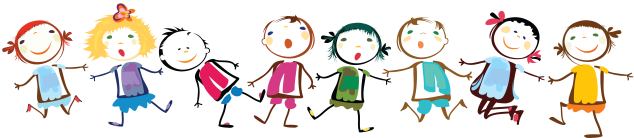 Ребенок должен учиться через игры. Через игру, экспериментирование, общение дети знакомятся с окружающим миром. При этом главное не надвинуть на дошкольное образование формы школьной жизни;Родители вправе выбирать любую форму получения образования. К ним относятся – частные и семейные сады, при этом они вправе на любом этапе обучения продолжить образование в образовательной организации.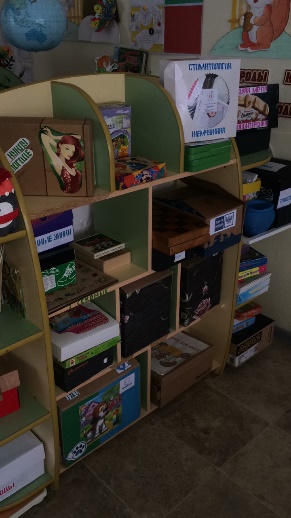 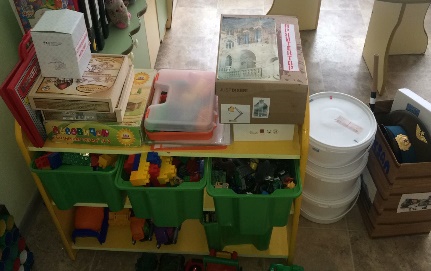 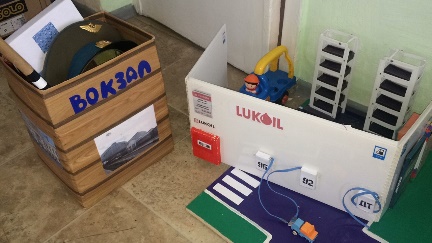 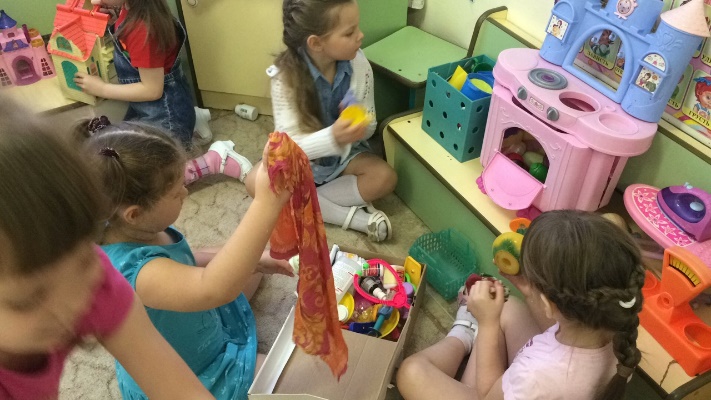 5 образовательных направлений развития детей:физическое развитие, познавательное развитие, речевое развитие, социально-коммуникативное развитие, художественно-эстетическое развитие.           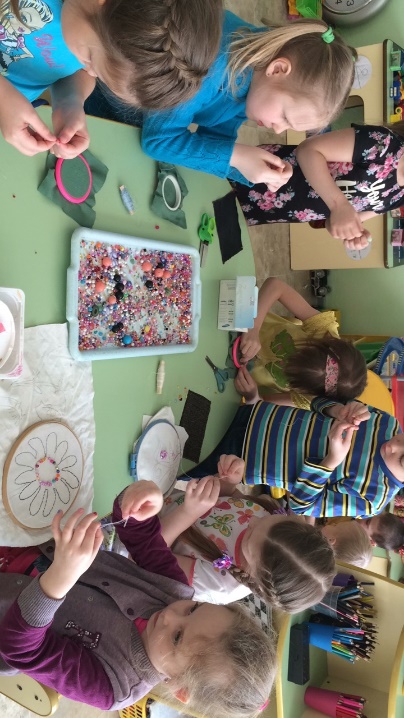 Воспитатели ДОУ работают над  созданием среды, в которой воспитанники растут здоровыми, используют в своей работе программы, формирующие познавательные интересы в соответствии с возрастом. 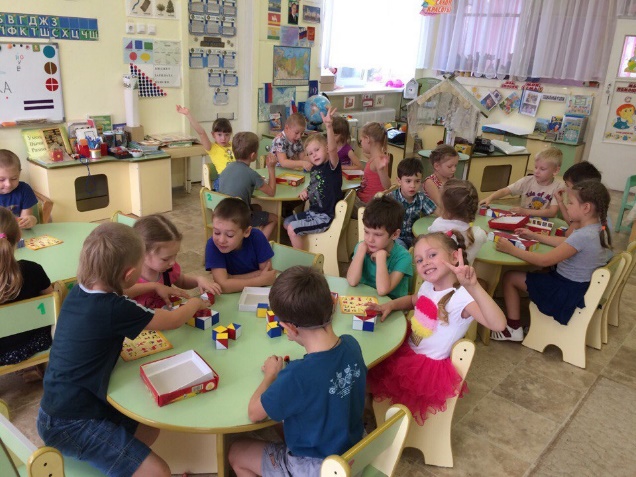 Воспитатель наблюдает за вашим ребенком, не сравнивая его с другими детьми, а выделяет его собственные достижения и сочувствует его неудачам.Совместно с воспитателем дети учатся действовать разумно в разных ситуациях. 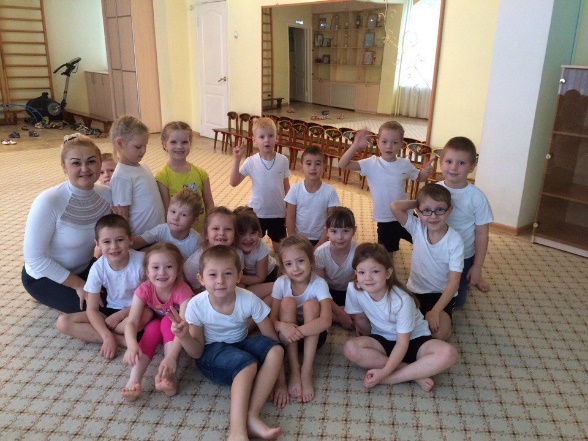 ФГОС    – это гуманно,                        разумно,               перспективно!